Математическая игротекаАктуальность.Логика - это наука о законах мышления и его формах. Владея навыками логического мышления, человек сможет быстро и успешно реализовать себя в современном обществе.Но зачем логика маленькому ребенку? Дело в том, что в дошкольном возрасте создается определенный "этаж, на котором формируются определенные физические функции, важные для перехода к школьной жизни. Таким образом, навыки, умения, приобретенные в дошкольном возрасте, будут служить фундаментом для получения знаний и развитие способностей в более старшем возрасте - школе.И важнейшим среди этих навыков является навык логического мышления. В возрасте 5-6 лет начинает формироваться словесно-логическое мышление. Оно предполагает развитие умения оперировать словами, понимать логику рассуждений, дети учатся самостоятельно рассуждать, делать выводы, сопоставлять, сравнивать, анализировать, находить частное и общее, устанавливать простые закономерности.Дошкольный возраст - период, когда основная деятельность - игра. В игре проще усваиваются знания, умения, навыки, при помощи игры легче привлечь внимание ребенка, он лучше запоминает материал. Поэтому занятия носят игровой, занимательный характер.В дошкольном возрасте интенсивно развивается речь, обогащается активный, пассивный словарь, формируется звуковая культура речи. Поэтому важно, чтоб ребенок, выполняя задание, учился рассуждать, объясняя, почему он делает именно так.Цель. Развивать у детей логико-математические представления и умения.Задачи:развивать способности к длительному умственному напряжению;развивать умения выделять и абстрагировать свойства;сравнивать, классифицировать и обобщать;развивать умения производить простейшие логические действия и операции;развивать мелкую моторику и координацию движений руки;развивать сенсорные способности, пространственные представления, смекалку, сообразительность;развивать умение воплощать идею игрового замысла, умений ставить и реализовать игровую задачу.воспитывать нравственно-волевые качества: настойчивость, целеустремленность, желание думать, искать путь решения и приходить к положительному результату.Занятие №1Цель. Познакомить детей с игровым пособием "Прозрачный квадрат", учить анализировать, сравнивать, выявлять соотношение целого и части, складывать квадрат из двух частей, развивать речевую деятельность конструктивные способности, наглядно-образное мышление, воображение, творческие способности.Закреплять умение выявлять в предметах и называть цвет, форму, размер, толщину.Материал: игровые пособия: "Прозрачный квадрат", логические блоки Дьениша, мягкая игрушка Дракоша.Ход занятияПоявляется игрушка Дракоша, рассказывает сказку:Я как-то шел по волшебному Фиолетовому лесу в сторону Высоких гор, и на пути встретил великолепное сказочное озеро Айс. Хранитель озера - Главный Незримка. Когда-то под оранжевый крик Красного зверя, под зеленый свист Желтой Птицы, под синий шепот Голубой Рыбы появились на озере волшебные Нетающие Льдинки. Тайну их знал только хранитель озера. Ходила молва, что при помощи волшебной силы Льдинок он превращался в кого угодно: и в дракона, и в рыбу, и даже в самолет. После трудных испытаний, льдинки достались мне, вот они (показывает).- Вы хотели бы такие же? Нужно пройти испытания.- Согласны?Испытание 1.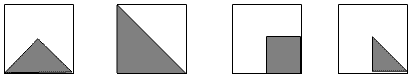 Видишь рисунок, выложи точно такой же ряд из четырех пластинок.Скажи, какая пластинка лишняя и почему.(выполнение еще такого же подобного задания)Испытание 2.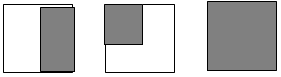 По этому рисунку составь ряд из пластинок. Объясни, что объединяет пластинки.Придумай подобную задачу.Испытание 3.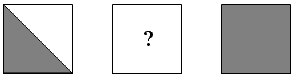 Какую геометрическую фигуру надо добавить, чтобы получился квадрат?Какую часть от целого квадрата она составляет? Из каких частей сложен этот квадрат?Придумай и сложи свой квадрат из двух равных частей.- Молодцы, ребята, справились со всеми испытаниями, я вам дарю эти волшебные льдинки. В следующую нашу встречу я покажу, как льдинки умеют превращаться.Физминутка. "Слушай хлопки"Цель. Переключение внимания с одного вида деятельности на другой, снятие мышечного напряжения.1 хлопок - подпрыгивают один раз,2 хлопка - два раза и т.д.Дракоша предлагает поиграть в игру "Прятки".Логические блоки Дьениша. (пособие знакомое детям)Цель. Развитие умений выявлять в предметах, абстрагировать и называть цвет, форму, размер толщину.Материал 8 разных блоков, Дракоша, нарисованный на бумаге небольшого размера.Дети закрывают глаза, Дракоша прячет своего приятеля под любой блок. Дети открывают глаза.- Он спрятался: под большим, красным, толстым кругом.Игра повторяется несколько раз.Затем один из детей прячет маленького Дракошу и загадывает детям, под каким блоком он спрятался.Итог занятия:Дракоша спрашивает у детей:- Какая игра понравилась?- Какое задание было трудное?- Какое легкое?Прощается с детьми.Литература.Е.А. Носова, Р.Л. Непомнящая "Логика и математика для дошкольников". Санкт-Петербург 2004г.С.Е. Гаврина "Логика". Москва 2000гА.Михайлова "Игровые задачи для дошкольников". Санкт-Петербург 2006г.Е.Н. Панова "Дидактические игры - занятия в ДОУ". ТЦ "Учитель" Воронеж 2006г.В.П. Новикова "Математика в детском саду". Москва 2005г.Т.Г. Харько, В.В. Воскобович "Сказочные лабиринты игры". Санкт-Петербург 2007г.ТемаКол-во часовДата проведенияПодготовительный этапвызвать интерес детей к игровым пособиям, создать условия для успешного осуществления игрового процесса;выявить уровень развития умений и навыков у детей;обогатить предметно-развивающую среду в группе.1декабрьПрактический этапИгра "Прозрачный квадрат" - эффективное средство усвоение ребенком эталонов формы, развитие творческих способностей.Анализ геометрических фигур.Цель. Учить анализировать, сравнивать, развивать сенсорные и речевые способности детей.Складывание квадрата из частей.Цель. Учить выявлять соотношение целого и части, развивать конструктивные способности.Складывание фигурок из альбома.Цель. Развивать наглядно-образное мышление, воображение, творческие способности.2январьЛогические блоки Дьениша.Выявление и абстрагирование свойств".Игры: "Найди клад", "Угадай-ка"Цель. Развивать умение выявлять в предметах, абстрагировать и называть цвет, форму размер толщину.Игры: "Автотрасса", "Где, чей гараж"Цель. Развивать способность к абстрагированию, анализу, декодированию.Сравнение.Игры: "Дорожки", "Домино", "Найди пару"Цель. Развивать умение выделять и абстрагировать цвет, форму, размер; сравнивать предметы по заданным свойствам.Классификация, обобщение.Игры: "Засели домики", "У кого в гостях Вини-пух"Цель. Развивать классификационные умения.Логические действия и операции.Игры: "Помоги фигурам выбраться из леса", "Где спрятался Джерри"Цель. Развивать логическое мышление, умение кодировать информацию о свойствах предметов с помощью знаков-символов и декодировать ее.2112январьфевральфевральИнтеллектуальный тренажер "Математический планшет"Рисование резиночками простейших геометрических фигур.Цель. Познакомить с новой игрой через сказочные персонажи, развивать умение рисовать резиночками квадрат, прямоугольник, треугольник, многоугольник, способствовать максимальному развитию мелкой моторики пальцев рук, формировать умение анализировать.Рисование узоров по образцу, придумывание узоров.Цель. Развивать умение переносить рисунок на планшет, анализировать, сравнивать, развивать творческое воображение и пространственное мышление.12мартмартКубики "Сложи узор":Цель. Познакомить с игровым материалом, развивать способность детей к анализу и синтезу, комбинированию, конструктивные способности, фантазию, творчество.выкладывание простейших узоров;выкладывание более сложных узоров по образцу;придумывание узоров;выкладывание узоров на время.5апрельВечер развлечений: "Путешествие в страну чудес"май